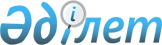 О внесении изменения и дополнений в приказ Министра здравоохранения и социального развития Республики Казахстан от 5 мая 2015 года № 319 "О некоторых мерах по реализации Закона Республики Казахстан "О государственных пособиях семьям, имеющим детей"Приказ Министра здравоохранения и социального развития Республики Казахстан от 20 апреля 2016 года № 303. Зарегистрирован в Министерстве юстиции Республики Казахстан 24 мая 2016 года № 13734

      В соответствии с подпунктом 1) статьи 3-1 Закона Республики Казахстан от 28 июня 2005 года «О государственных пособиях семьям, имеющим детей» ПРИКАЗЫВАЮ:



      1. Внести в приказ Министра здравоохранения и социального развития Республики Казахстан от 5 мая 2015 года № 319 «О некоторых мерах по реализации Закона Республики Казахстан «О государственных пособиях семьям, имеющим детей» (зарегистрирован в Реестре государственной регистрации нормативных правовых актов № 11507, опубликован в информационно-правовой системе «Әділет» 20 июля 2015 года) следующие изменения и дополнения:



      преамбулу настоящего приказа изложить в следующей редакции:

      «В соответствии с подпунктом 1) статьи 3-1 и с пунктом 4 статьи 9 Закона Республики Казахстан от 28 июня 2005 года «О государственных пособиях семьям, имеющим детей»;



      в Правилах назначения и выплаты государственных пособий семьям, имеющим детей, утвержденных указанным приказом:



      дополнить пунктом 76-1 следующего содержания:

      «76-1. В течение одного рабочего дня со дня поступления электронной заявки от Государственной корпорации специалист уполномоченного органа по назначению и выплате пособия на детей проверяет поступивший пакет документов. В случае выявления поступления неполного пакета документов, направляет в Государственную корпорацию уведомление о возврате документов, принятых Государственной корпорацией с указанием отсутствующего документа по форме согласно приложению 19-1 к настоящим Правилам, и возвращает пакет документов без рассмотрения электронной заявки. Уведомление удостоверяется ЭЦП специалиста уполномоченного органа по назначению и выплате пособия на детей.

      Государственная корпорация в течение одного рабочего дня со дня поступления из уполномоченного органа по назначению и выплате пособия на детей уведомления о возврате документов, формирует пакет документов с учетом причин указанных в уведомлении и направляет в уполномоченный орган по назначению и выплате пособия на детей электронную заявку включающие электронные копий заявления, документов и сведений, представленных заявителем в оригинале, а также электронные документы и сведения, полученных из информационных систем государственных органов и (или) организаций.»;



      дополнить приложением 19-1 согласно приложению к настоящему приказу.



      2. Департаменту социальной помощи Министерства здравоохранения и социального развития Республики Казахстан обеспечить

      1) государственную регистрацию настоящего приказа в Министерстве юстиции Республики Казахстан;

      2) в течение десяти календарных дней после государственной регистрации настоящего приказа в Министерстве юстиции Республики Казахстан направление на официальное опубликование в периодических печатных изданиях и Информационно-правовой системе «Әділет»;

      3) в течение пяти рабочих дней со дня получения настоящего приказа направление в одном экземпляре его копии в печатном и электронном виде на государственном и русском языках в Республиканское государственное предприятие на праве хозяйственного ведения «Республиканский центр правовой информации» для включения в Эталонный контрольный банк нормативных правовых актов Республики Казахстан;

      4) размещение настоящего приказа на официальном интернет-ресурсе Министерства здравоохранения и социального развития Республики Казахстан;

      5) доведение настоящего приказа до областных, городов Астана и Алматы управлений координации занятости и социальных программ;

      6) в течение десяти рабочих дней после государственной регистрации настоящего приказа в Министерстве юстиции Республики Казахстан представление в Департамент юридической службы Министерства здравоохранения и социального развития Республики Казахстан сведений об исполнении мероприятий, предусмотренных подпунктами 1), 2), 3), 4), и 5) настоящего пункта.



      3. Контроль за исполнением настоящего приказа возложить на вице-министра здравоохранения и социального развития Республики Казахстан Жакупову С.К.



      4. Настоящий приказ вводится в действие по истечении десяти календарных дней после дня его первого официального опубликования.      Министр здравоохранения

      и социального развития

      Республики Казахстан                       Т. Дуйсенова      СОГЛАСОВАНО

      Министр сельского хозяйства

      Республики Казахстан

      ____________А. Мамытбеков

      26 апреля 2016 год      СОГЛАСОВАНО

      Министр по инвестициям и развитию

      Республики Казахстан

      ____________А. Исекешев

      20 апреля 2016 год

Приложение                 

к приказу Министра здравоохранения    

и социального развития Республики Казахстан

от 20 апреля 2016 года № 303        Приложение 19-1            

к Правилам назначения          

и выплаты государственных пособий семьям,

имеющим детей              

Форма      

                          Уведомление № ______

 о возврате документов, принятых Государственной корпорацией                    от «_____» ____________ 20 ____ года.Фамилия, имя, отчество (при его наличии) заявителя _____________________________________________________________________

Дата рождения _______________________________________________________

Документы возвращены по причине:_____________________________________

_____________________________________________________________________

_____________________________________________________________________

                     (указать причины)Уведомление удостоверено электронной цифровой подписью ответственного

лица

___________________________________ ________________________________

    (должность ответственного лица)     (фамилия, имя, отчество

                                            (при его наличии)
					© 2012. РГП на ПХВ «Институт законодательства и правовой информации Республики Казахстан» Министерства юстиции Республики Казахстан
				